Государственное учреждение образования«Крулевщинская средняя школа Докшицкого района»Путешествие в мир профессий(занятие в ГПД)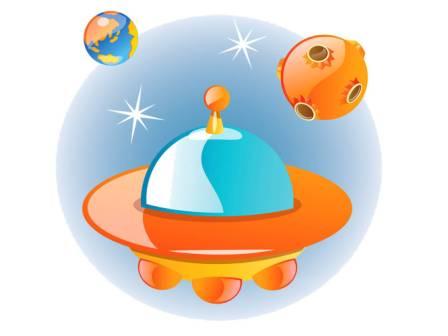 Пискунович Л.Н.воспитатель ГПДЦель: знакомство с миром профессий.Задачи: - познакомить учащихся с понятием «профессия»;- расширить знания детей о многообразии мира профессий;- формировать у учащихся интерес к разным профессиям;- совершенствовать умение работать в команде;- воспитывать чувство товарищества, взаимопомощи, культуры речи, уважительного отношения к любой профессии.Форма проведения: игра – путешествие.Оборудование: шахматы, мяч, картинки с изображением людей разных профессий, карточки с изображением предметов, которыми пользуются люди разных профессий, рисунки планет солнечной системы, «летающая тарелка», карточки с названием станций, картинки с изображением продуктов (2 экз.), 2 эмблемы команд, 2 грамоты. Ход занятия1.Организационный моментЯ рада видеть вас, друзья,Занятие нам начинать пора.Садитесь ровно, не шумите,Внимательно за всем следите.Вам надо думать, отвечать,Материал запоминать.Вы приготовились, друзья?Успеха вам желаю я.2. Основная часть-Начну я разговор со стихотворения известного поэтаВл. Маяковского:У меня растут года,Будет мне семнадцать.Кем работать мне тогда?Чем заниматься?-Как вы думаете, о чём пойдёт сегодня речь на занятии? (О профессиях, о людях труда)-Правильно, мы поговорим о профессиях.-А кто знает, что такое «профессия»?( Это труд, которому человек посвящает всю жизнь)-Давайте вместе вспомним, какие есть профессии?(Ребята называют профессии, которые знают)-Да, ребята, профессий очень много. И сегодня мы с вами отправимся в путешествие по профессиям. А путешествовать  мы будем по планетам и не совсем обычным видом транспорта, а на летающей тарелке. Итак, приготовились? Полетели. И прилетели на планету Марс. Марс. Станция «Разные профессии»(Мини-сценка «Дело было вечером»)-А теперь, ребята, давайте посоревнуемся. У нас есть 2 команды: ком-да «Астронавты» (капитан команды- Толяронок Илья) и ком-да «Космонавты» ( капитан команды- Сальников Михаил). Судить конкурсы будет жюри в составе: Синдревич Т.Н. и Новицкой М.В. - А мы продолжаем наше путешествие по планетам. И прилетели мы на планету «Юпитер».Юпитер. Станция «Загадочная» (Команды по очереди отгадывают загадки)1. На витрине все продукты:Овощи, орехи, фрукты.Помидор и огурецПредлагает... (продавец)2.Кирпичи кладет он в ряд,Строит садик для ребятНе шахтер и не водитель,Дом нам выстроит... (строитель)3.Наяву, а не во снеОн летает в вышине.Водит в небе самолет.Кто же он, скажи? (Пилот)4. Кто плывет на кораблеК неизведанной земле?Весельчак он и добряк.Как зовут его? (Моряк)5.Темной ночью, ясным днемОн сражается с огнем.В каске, будто воин славный,На пожар спешит... (пожарный)6.Он не лётчик, не пилот,Он ведёт не самолёт,А огромную ракету.Дети, кто, скажите, это? (Космонавт)7.У неё – золотые руки – 
Шьет рубашки, платья, брюки, 
Папа, я, сестренка Света – 
Все с иголочки одеты! (Портниха) 8.Мастер, мастер помоги- 
Прохудились сапоги. 
Забивай покрепче гвозди- 
Мы пойдем сегодня в гости. (Сапожник) 9.Кто у постели больного сидит?И как лечиться он всем говорит. Кто болен – он капли предложит принять,Тому, кто здоров, – разрешит погулять. (Доктор, врач)10.Он учит детишек читать и писать Природу любить, стариков уважать. (Учитель)- Молодцы, ребята! Хорошо справились с загадками.Отправляемся дальше путешествовать по планетам. И вот мы уже на планете Сатурн.Сатурн. Станция «Угадай профессию»Я показываю командам картинки, а они должны угадать, люди каких профессий на них изображены.Физкультминутка «Пилоты»Мы отважные пилоты. (Руки в стороны с наклонами)
Водим в небе самолеты. (Имитация)
Над родной землей летаем, (Вращение туловище)
Обгоняя птичьи стаи. (Махи руками)
Хоть взлетаем высоко , (Прыжки на месте)
Приземляемся легко! (Посадка на место)Слово жюри- Итак, путешествие в космосе продолжается. Следующая посадка– планета Нептун.Нептун. Станция «Знатоки»Я показываю командам картинки, а они должны назвать, людям каких профессий могут принадлежать изображённые на них предметы.- Продолжаем наш полёт. И вот мы на планете Плутон.Плутон. Станция «Сказочная»- Давайте, ребята, вспомним профессии сказочных героев.- Кем был Печкин – персонаж сказки Э. Успенского «Трое из Простоквашино»?  (Почтальоном)- Назовите профессию героя сказки К. Чуковского, который пришёл на помощь заболевшим жителям Африки. (Доктор)- Кем был старик из «Сказки о золотой рыбке» А.С. Пушкина?                    (Рыбаком)- Какой профессии научились 3 поросёнка, пока строили свои домики?  (Строителя)- Кто спас Красную Шапочку?  (Охотники)Игра «Доскажи словечко» В небе синем самолёт,Управляет им ... (Пилот)Вот уж мал костюмчик мой,Новый мне сошьёт ... (Портной)Поезд длинный голосист,Дал сигнал нам ... (Машинист)Под оркестр поёт наш хор,Впереди нас - ... (Дирижёр)Пел с душою, молодец!Будешь знатный ты ... (Певец)Что побоится сделать актёр,Выполнит смело в кино ...(Каскадёр)Натянутый холст, краски, треножник -Пишет с натуры картину ...(Художник)Почерком быстрым исписан весь лист -Очерк в газету строчит ... (Журналист)Сапогам хромым помощник,Каблуки прибьёт  ... (Сапожник)Победит огонь коварныйТот, кого зовут ...(Пожарный)К телевизору запчастиПодберёт нам ... (Телемастер)Груши, яблони, крыжовникПосадил весной ... (Садовник)- А теперь, весёлая компания, 
Удвой свое внимание! 
Раньше рифма помогала 
А теперь коварной стала. 
Ты ,дружок, не торопись, 
На крючок не попадись. 
Булки нам и калачи 
Каждый день пекут … (пекари) 
Варит каши и бульон 
Добрый, толстый…. (повар) Говорят про звуки парные 
В школе нам с тобой ….( учителя) 
Посадил уж сотни роз 
В городском саду…(садовник) 
Кто пасет коров, овец 
Ну, конечно … (пастух) Черный весь, как будто грач, 
С нашей крыши лезет....( трубочист). 
Под куполом цирка в опасный полет, 
Отправился сильный и смелый ...( гимнаст). 
Высадить новые саженцы в ельник, 
Снова отправится утром... ( лесник ). 
Прекрасных профессий на свете не счесть, 
И каждой профессии – слава и честь. Слово жюриФизкультминутка «А у нас огонь погас…»(Читаю стихотворение, ребята, когда услышат слово, которое называет профессию, должны подпрыгнуть.)- Отправляемся дальше на планету Венера.Венера. Станция «Капитаны»(Конкурс капитанов)- Я буду называть профессию, а вам необходимо ответить, что делает человек данной профессии.Врач – (лечит)Учитель - (учит)Продавец - (продаёт)Повар - (варит)Воспитатель – (воспитывает)Шофёр – (водит машину)Плутон. Станция «Знаете ли вы?»- Скажите, кто так вкусно 
Готовит щи капустные,
Пахучие котлеты, салаты винегреты, 
Все завтраки, обеды? (Повар) - Да, профессия повара очень важна. Если он готовит еду вкусную и полезную, то дарит вам хорошее настроение и здоровье.Игра «Что нужно для борща?»Команды получают карточки с изображением продуктов. Выбрать только те продукты, которые нужны для приготовления борща.- Ребята, сегодня мы вспомнили очень много профессий. Скажите, как вы думаете, какая из них самая главная?(Ответы детей)- Какую – то одну профессию самой главной или важной назвать нельзя, не зря же говорят:«Все профессии важны, все профессии нужны!»Земля. Станция «Полёт окончен»- Наше путешествие по планетам закончилось. Но для вас, ребята, знакомство с миром профессий ещё только начинается.- Я попрошу жюри подвести итоги нашего соревнования и назвать победителя.(Награждение победителя)3. Итог занятия
Профессий много в мире есть, 
Их невозможно перечесть. 
Сегодня многие важны 
И актуальны, и нужны. 
И ты скорее подрастай – 
Профессией овладевай. 
Старайся в деле первым быть 
И людям пользу приносить!